Два метода решения тригонометрических уравнений. 10-й класс Цели: систематизировать и обобщить сведения о решении тригонометрических уравнений;способствовать формированию умений и навыков обоснования ответов; развивать математический кругозор, мышление, внимание, память;воспитывать общую культуру, эстетическое восприятие окружающего.Оборудование: компьютер, мультимедийный проектор, экран, тесты.ХОД УРОКА1. Организационный момент– Здравствуйте. Сегодня на уроке мы будем решать тригонометрические уравнения. Познакомимся с двумя основными методами решения тригонометрических уравнений. 2. Устная работа– Проведем разминку. Перед вами листы с тестами. Устно ответьте на вопрос, выберите букву, соответствующую правильному ответу, запишите эти буквы в таблицу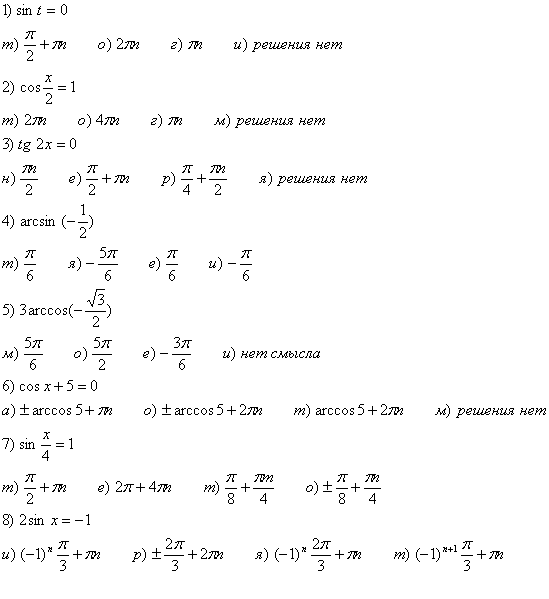 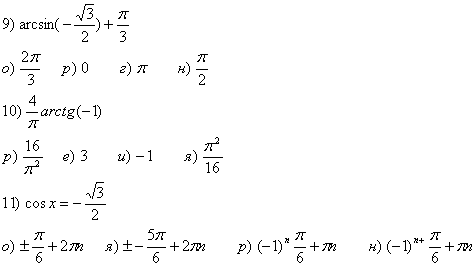 Проверяем, по цепочке проговаривая соответствующую букву <Приложение1. Слайды 1, 2>Гониометрия– Кто знает, что означает это слово? (Учение о тригонометрических функциях)3. Проверка домашнего задания<Приложение 1.Слайд 3 >
Посмотрите на экран. Как решить эти уравнения?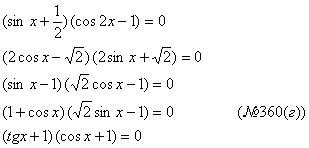 Множитель равен 0, при условии, что другой не теряет смысла.
Выберите то задание, которое решали дома
Проверьте ответ. <Приложение 1.Слайд 4> Ответ: 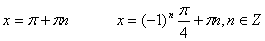 Задача сводится к решению совокупности уравнений <Приложение 1.Слайд 5>– Как решить эти уравнения?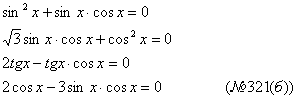 – Какое задание вы выполняли дома?Посмотрите на ответ. <Приложение 1.Слайд 6> 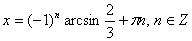 – У вас такие формулы решения этого уравнения?Правильный ответ: 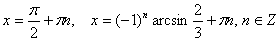 <Приложение 1.Слайд 7>Как решать эти уравнения?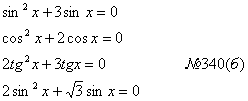 – Выберите те задания, которые имеют 1 формулу решения, 2 формулы решенияОтвет: .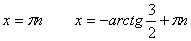 Приложение 1.Слайд 8>Вывод. Как решить все предложенные уравнения? (Сводятся к решению двух тригонометрических уравнений, т.е.совокупности уравнений.)
Что значит решить уравнение? (Найти корень уравнения)4. Физминутка (гимнастика для глаз).5. Объяснение нового материала– Два основных метода решения тригонометрических уравнений
С одним методом мы знакомы. Каким методом вы решали выше рассмотренные уравнения?
Разложением на множители
Второй метод вы тоже знаете, что сейчас докажем на примере. <Приложение 1.Слайд 9>Рассмотрим уравнение. 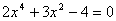 – Как называется? (Биквадратное)
– Как решать?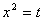 т.е. ввели новую переменную и получили квадратное уравнение относительно новой переменной t. 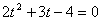 Дано тригонометрическое уравнение. <Приложение 1. Слайд 10>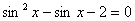 Можно записать в виде 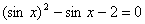 Обратите внимание, что в данном уравнении все тригонометрические функции одинаковы. Как решить?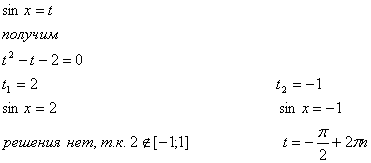 <Приложение 1.Слайд 11>– Итак, мы знаем 2 основных метода решения тригонометрических уравнений. Поупражняемся на решении уравнений по применению этих основных методов. Запишите в тетрадях число, классная работа, тема урока.6. Работа в тетрадях1 ученик: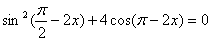 – Прежде чем решить уравнение, какие преобразования выполнили?
– Какой метод применили для решения это уравнения?На индивидуальной доске1 ученик выполняет дополнительное задание, которое предложено на карточке.Дополнительное задание: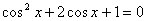 – Как решить уравнение?
– Какой метод применим для решения этого уравнения? Сколько имеет корней полученное квадратное уравнение, а тригонометрическое?2 ученик:№389(б)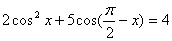 – Подведем итог. Какие тригонометрические преобразования необходимо сделать, чтобы решить уравнение?
Сколько корней имеет алгебраическое уравнение, а сколько тригонометрическое?Дополнительное задание: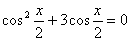 Найти наименьший положительный корень в градусах.3 ученик:№390(а)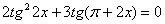 – Какие преобразования необходимо сделать?Каким методом решить это тригонометрическое уравнение? Как называется полученное алгебраическое уравнение? 
Дополнительное здание. Найти корни на заданном промежутке: 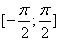 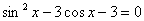 – Каким методом решили данное уравнение?7. Закрепление– Сделаем вывод:<Приложение 1.Слайд 12>а)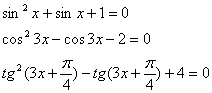 – Как решить данные уравнения? (Введением новой переменной)
– Почему? (В уравнении одинаковые тригонометрические функции).
– С какой целью вводится новая переменная? (Чтобы получить квадратное уравнение).<Приложение 1.Слайд 13>б)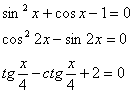 – Как решить данные уравнения? (Введением новой переменной). 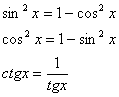 – С какой целью применяется в этих уравнениях тождественные преобразования? (В уравнении разные тригонометрические функции, нужно заменить их через какую-либо одну).<Приложение 1.Слайд 14>в)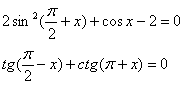 – Как решить данные уравнения? (Применить формулы приведения)– Продолжаем работу с учебником.№391(г) 2ctg х – 3 ctg (– х) + 5 = 0– Какие преобразования необходимо сделать?Каким методом решить это тригонометрическое уравнение? Как называется полученное алгебраическое уравнение? №389(г)5 – 5sin3(– x) = cos (–3x)8. Самостоятельная работа (на карточках)1 вариант 2варианта) а) 
б) б) 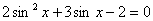 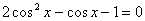 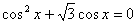 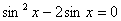 – Проверьте как решил сосед по парте. Помогите,если вы видите, что у друга не все верно,подскажите. Со звонком сдадите работы.9. Домашнее задание№390(б), 372(в), 374(а, б), учебник стр.97 – 99.10. Итог урока– Сегодня мы упражнялись в решении тригонометрических уравнений 2 методами. Какие методы? 
– А на следующем уроке будем упражняться в решении уравнений специального вида, некоторые из которых тоже приводятся к квадратным уравнениям. 
– Спасибо за урок.